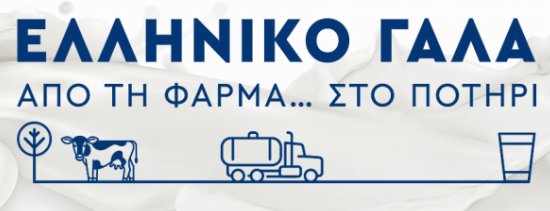 Δευτέρα, 12  Δεκεμβρίου 2018						ΔΕΛΤΙΟ ΤΥΠΟΥΕκπαιδευτικό πρόγραμμα «Ελληνικό γάλα… από τη φάρμα στο ποτήρι»Το εκπαιδευτικό πρόγραμμα «Ελληνικό γάλα… από τη φάρμα στο ποτήρι» σχεδιάστηκε από το Ινστιτούτο Ελληνικού Γάλακτος, μια αστική μη κερδοσκοπική εταιρεία που ιδρύθηκε τον Σεπτέμβριο του 2018, με σκοπό να προωθήσει την αγελαδοτροφία στην Ελλάδα. Σκοπός του προγράμματος είναι να προσφέρει στην εκπαιδευτική κοινότητα υποστηρικτικό υλικό και εκπαιδευτικές δραστηριότητες για το γάλα, τα προϊόντα του και την αγελαδοτροφία. Οι δραστηριότητες αυτές βασίζονται στις αρχές της διαθεματικής προσέγγισης της γνώσης εμπλέκοντας όλα τα γνωστικά αντικείμενα του ωρολογίου προγράμματος και στις αρχές της βιωματικής μάθησης αξιοποιώντας ποικιλία εκπαιδευτικών εργαλείων που κάνουν τη μαθησιακή διαδικασία ελκυστική και ταυτόχρονα αποτελεσματική. Συγγραφέας του υλικού και σχεδιαστής του προγράμματος είναι ο κ. Πούλιος Ιωάννης, εκπαιδευτικός και Υπεύθυνος Σχολικών Δραστηριοτήτων της Διεύθυνσης Π.Ε. Σερρών.Στόχοι του εκπαιδευτικού αυτού υλικού είναι:να αποκτήσουν αρχικά οι μαθητές βασικές γνώσεις που αφορούν στο γάλα και τα γαλακτοκομικά προϊόντα, γνώσεις που αφορούν στη σύστασή τους, τα οφέλη από την κατανάλωσή τους αλλά και τον τρόπο παραγωγής τουςνα γίνουν οι μαθητές υπεύθυνοι καταναλωτές αποκτώντας γνώσεις και δεξιότητες επιλογής και συντήρησης των γαλακτοκομικών προϊόντωννα γνωρίσουν οι μαθητές το επάγγελμα του αγελαδοτρόφου και να αντιληφθούν σύγχρονες προσεγγίσεις που το καθιστούν ελκυστικό και προσοδοφόροΤο εκπαιδευτικό υλικό, το οποίο μπορεί να αξιοποιηθεί από μαθητές της Πρωτοβάθμιας και της Δευτεροβάθμιας Εκπαίδευσης,  είναι χωρισμένο σε πέντε θεματικές ενότητες:Το γάλαΑγωγή ΚαταναλωτήΤο γιαούρτιΑγελαδοτροφίαΤο παγωτόΗ ψηφιακή «στέγη» του προγράμματος βρίσκεται στον ακόλουθο ιστότοπο: www.ellinikogala.gr/schools Μελλοντικός μας στόχος είναι το εκπαιδευτικό μας πρόγραμμα να υλοποιηθεί στη διάρκεια του επόμενου σχολικού έτους υπό τη μορφή πανελλήνιας δράσης εγκεκριμένης από το Ινστιτούτο Εκπαιδευτικής Πολιτικής. Σας ενημερώνουμε τέλος ότι αν επιθυμείτε να λαμβάνετε πρόσθετο υποστηρικτικό υλικό αλλά και ενημέρωση για τις δράσεις του Ινστιτούτου Ελληνικού Γάλακτος που αφορούν στην εκπαίδευση, μπορείτε να εγγραφείτε στη λίστα αποδεκτών newsletters του Ινστιτούτου, στέλνοντας ένα email* (με τίτλο ‘αποδοχή  newsletter’) με τα στοιχεία σας (ονοματεπώνυμο, σχολική μονάδα, ειδικότητα, προσωπικό email επικοινωνίας) στο info@ellinikogala.gr.                Τηλέφωνα επικοινωνίας: 2321068-301 και 363 καθώς και στο e-mail: info@ellinikogala.gr* Το Ινστιτούτο Ελληνικού Γάλακτος εφαρμόζει τον Γενικό Κανονισμό Προστασίας Προσωπικών Δεδομένων και μπορείτε οποιαδήποτε στιγμή να διακόψετε την εγγραφή σας. 